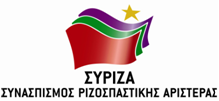 Προς το Προεδρείο της Βουλής των ΕλλήνωνΑΝΑΦΟΡΑΓια τo Υπουργείo Αγροτικής ΑνάπτυξηςΘέμα: «Μη ένταξη των Ενώσεων Αγροτικών Συνεταιρισμών στα ευεργετικά μέτρα ενίσχυσης για επιχειρήσεις και κλάδους που έχουν πληγεί από τον κορωνοϊό»Ο βουλευτής Νίκος Συρμαλένιος καταθέτει αναφορά το έγγραφο της Ένωσης Αγροτικών Συνεταιρισμών Νάξου προς τους αρμόδιους φορείς, στο οποίο αναφέρεται ότι η επέλαση του κορωνοϊού έχει προξενήσει πολλά προβλήματα στον αγροτικό και κτηνοτροφικό κλάδο και κατ’ επέκταση στις Ενώσεις Αγροτικών Συνεταιρισμών που δραστηριοποιούνται σε αυτούς, όπως, η Ένωση Αγροτικών Συνεταιρισμών Νάξου, με 130 εργαζόμενους και εκατοντάδες συνεργαζόμενους αγρότες και κτηνοτρόφους. Ωστόσο οι Ενώσεις Αγροτικών Συνεταιρισμών έχουν μείνει εκτός από τα ευεργετικά μέτρα ενίσχυσης που έχει πάρει η Κυβέρνηση για επιχειρήσεις και κλάδους που έχουν πληγεί από τον κορωνοϊό, καθώς, λόγω του ότι παράγουν πέραν του ενός προϊόντος, δεν έχουν υπαχθεί στους Κωδικούς Αριθμούς Δραστηριότητας (ΚΑΔ) που θα ενισχυθούν. Για το λόγο αυτό ζητούν να υπάρξει μέριμνα και να ενταχθούν και αυτοί οι παραγωγικοί συνεταιρισμοί στους ΚΑΔ των ενισχύσεων, έχοντας υπ’ όψιν όλες τις ιδιαιτερότητες του κλάδου τους. Επισυνάπτεται το σχετικό έγγραφο. Παρακαλούμε για την απάντηση και τις ενέργειές σας και να μας ενημερώσετε σχετικά.Αθήνα 6/4/2020Ο καταθέτων ΒουλευτήςΝίκος Συρμαλένιος